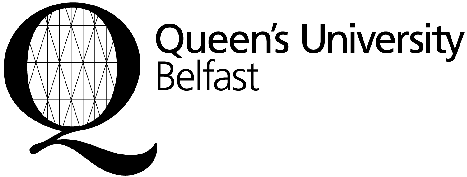 The McClay LibraryEmergency Evacuation Information for VisitorsVisitors to The McClay Library . . .Please familiarise yourself with the emergency exits. Fire exit routes and doors are indicated by green directional Fire Exit signs on all of the floors.In the event of an emergency evacuation  . . .You should leave the library building immediately by the nearest available exit. The fire alarm is a loud continuous single tone siren. There are three escape staircases located at: The front of the building near the start of the book stacksThe rear of the building near the end of the book stacksThe side of the building to the right-hand-side of the journal stacksThe lifts must not be used. Once outside the building, make you way to the designated Assembly Point which is the car park beside the Library and await further instructions from a member of staff or a NIFRS fire officer.Fire refuge areas . . .If you need assistance to leave the building, there are Refuge Points on each landing of the escape staircases where you may wait. These are equipped with an intercom system which you should use to contact staff. If feasible, please also inform a member of staff so that assistance can be provided as soon as possible.Further information . . . If you have any particular concerns regarding evacuation please speak to the member of staff at the Reception Desk for advice.